COLEGIO ISIDRO CABALLERO DELGADO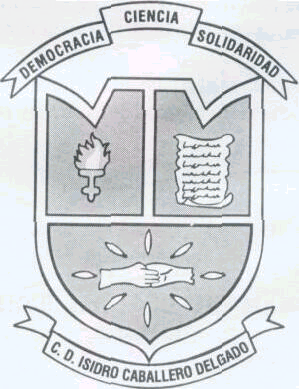                FLORIDABLANCA-SANTANDER                                                         				AREA DE CIENCIAS NATURALESASIGNATURA: FISICA	                                                              GRADO 10-11ºTRABAJO POTENCIA ENERGIA, CONSERVACION DE CONCEPTUALIZACIONTRABAJO.Se realiza trabajo cuando una fuerza actúa a lo largo de una distancia. Un martillo al golpear puede introducir un clavo..Cuando el viento arranca las hojas de un árbol, realiza trabajo.. El trabajo aquí tiene un significado técnico, además del sentido coloquial de esfuerzo, tarea y cosas análogas.El trabajo es el producto de la fuerza por la distancia recorrida en la dirección de la fuerza.				FW = trabajoF= fuerza.d = distancia  recorrida o desplazamientoUnidades:							    dW=  1New. 1m  =   1Julio (1joule)El trabajo es una magnitud escalar , no vectorial.Si la dirección de la fuerza y el desplazamiento forman un ángulo   , se toma la componente horizontal de la fuerza  que está en la línea del desplazamiento, o sea Fx= F. Cos θ.Resultando la formula Cuando la fuerza es perpendicular  a la distancia de desplazamiento d, el trabajo es nulo ya que  θ = 90° y por lo tanto cos θ=0,     W= 0.Trabajo motor: cuando la fuerza va en el mismo sentido del movimiento del cuerpo. Se considera positivo, .Trabajo resistivo: cuando la fuerza actúa en sentido contrario al desplazamiento del objeto. Se considera negativoEjemplo:El bloque de la figura se mueve sobre la superficie rugosa hacia la derecha, al aplicarle la fuerza F		     NF					   Fr		         wEn esta situación de la caja moviéndose horizontalmente:La fuerza F realiza un trabajo positivoLa fuerza de rozamiento Fr realiza un trabajo negativo.La fuerza Normal no realiza trabajo por ser perpendicular al desplazamiento.El peso w no realiza trabajo por ser perpendicular al desplazamiento.POTENCIA.La potencia es el trabajo efectuado por una fuerza en un determinado tiempo. Mide la rapidez con que se efectúa un trabajoP=w/tW= trabajo de la fuerza				t= tiempoDe la formula que relaciona las variables se puede concluirQue al usar menor tiempo en realizarse un trabajo se desarrolla mayor potencia y viceversaLas unidades internacionales de potencia son :1 watt(vatio)= 1julio/1seg   (1 vatio es igual a un trabajo de un julio realizao en un segundo)1 Hp (caballo de fuerza) = 746 wattII.ACTIVIDAD EN CLASERealiza un resumen de los conceptos de trabajo y potencia en el cuaderno, incluye formulas y dibujos.Realiza el taller de  ejercicios (ten en cuente las unidades).Taller de ejercicios :TRABAJO Y POTENCIA, ENERGIA Calcula el trabajo realizado por la fuerza al desplazar al objeto  sobre una superficie sin RozamientoF= 50	N,   d=8 mF=85  N ,   d=56.2 mF= 74 N  , d= 0.87 m2.Un  obrero empuja una caja por una rampa inclinada 45°, que tiene 12m de altura Si la fuerza que hace es de  80 New  y la aplica  paralela al plano inclinado, Cuanto trabajo realiza el obrero?3.Un estudiante empuja un bloque de masa 2kg una distancia de 5m, sobre un plano horizontal, sin rozamiento, con una aceleración de 3m/s2. Cuál es el trabajo realizado por el estudiante.(determina inicialmente la fuerza(  f=m.a)4.Una persona empuja un bloque de 2kg de masa sobre una mesa horizontal de coeficiente de rozamiento 0.5. El bloque se desplaza con una velocidad 3m/s y a los  5 segundos avanza a 18 m/s. Cuál es el trabajo neto  realizado por la persona.(determina inicialmente la aceleración a= (V-V0)/t5.Determina e trabajo de la fuerza horizontal paralela a la superficie , al desplazar al bloque de masa 5kg una distancia de F=20 N6.Determina el trabajo de la fuerza con ángulo de 30º al desplazar al bloque de   una distancia de 5mF=20 N7.calcula el trabajo de cada fuerza teniendo en cuenta el angulo. Finalmente calcula el trabajo neto total